Конформационные изомеры хелатных бис-фенилаланинатов Cu(II)Галимов М.Н. Студент, 4 курс бакалавриатаУфимский университет науки и технологий, химический факультет, г. Уфа, РоссияE-mail: miras200181@gmail.comХелатные фенилаланинсодержащие N,O-комплексы Cu(II) обладают высокой биологической значимостью и применяются в разработке медицинских и лекарственных препаратов, т.к. играют ключевую роль в биохимических реакциях, протекающих в организме. Важным аспектом прогнозирования биологической активности подобных комплексных соединений является установление их структуры и исследование конформационного состава различными физико-химическими методами анализа [1-3].Помимо цис- и транс-изомерии, для бис-хелатных фенилаланинсодержащих N,O-комплексов Cu(II) характерна структурная конформационная изомерия заместителя при хиральном центре, обусловленная различной ориентацией лигандов в пространстве и относительно друг друга, благодаря разнообразному строению, структуре и физико-химическим свойствам (рис.1). Методом квантово-химического моделирования (метод M06/6-311+G(d)) установлено, что наиболее энергетически выгодными для фенилаланинсодержащих бис-хелатов Cu(II) являются транс-изомеры. При этом, диастереомеры транс-[Cu(S-phe)2] (1) и транс-[Cu(S-phe)(R-phe)] (2) имеют существенные различия в области характеристических полос поглощения для частот νas,s(C=O), νas,s(C-O), δ(CH,CH2)+δ(NH2)+ν(CN), что позволяет интерпретировать их в ИК спектрах (рис.1).Показано, что для комплекса 1 реализуется конформер ta1(S)-te1(S) (структура «кресло»), а для комплекса 2 конформеры ta1(S)-tа1(R), ta1(S)-te1(R) (структура «ванна») [2].  Литература1. Berestova T.V., Khursan S.L., Mustafin A.G. Experimental and theoretical substantiation of differences of geometric isomers of copper(II) α-amino acid chelates in ATR-FTIR spectra // J. Spectrochim. Acta, Part A. 2020. Vol. 229. 117950. 2. Berestova T.V., Gizatov R.R., Galimov M.N., Mustafin A.G. Influence of the absolute configuration of the ligand's chiral center on the structure of planar-square phenyl-containing bis-(N,O)copper(II) chelates // J. Mol. Struct. 2021. 1236. 130303.3. Zilberg R.A., Berestova T.V., Gizatov R.R., Teres Y.B., Galimov M.N., Bulysheva E.O. Chiral Selectors in Voltammetric Sensors Based on Mixed Phenylalanine/Alanine Cu(II) and Zn(II) Complexes // Inorganics. 2022. 10(8). P. 117 Рис.1. Структура и теоретические ИК спектры бис-фенилаланинатов в области 1120-1020 см-1 для конформеров ta1(S)-te1(S) "кресло" and ta1(R)-te1(S) "ванна"Рис.1. Структура и теоретические ИК спектры бис-фенилаланинатов в области 1120-1020 см-1 для конформеров ta1(S)-te1(S) "кресло" and ta1(R)-te1(S) "ванна"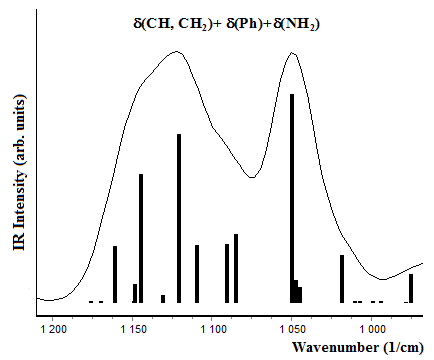 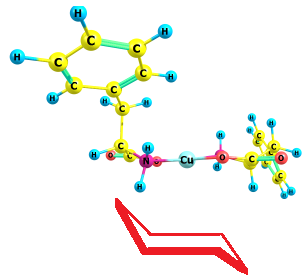 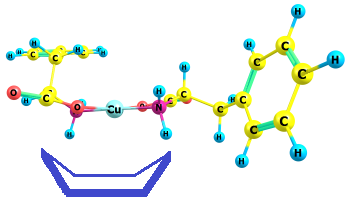 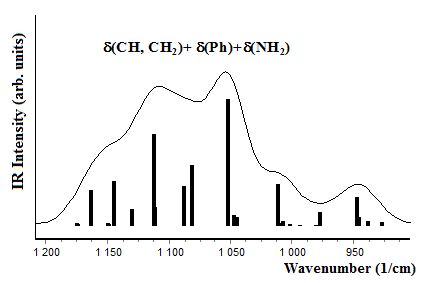 